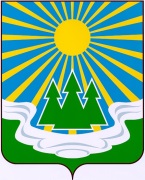 «СВЕТОГОРСКОЕ  ГОРОДСКОЕ  ПОСЕЛЕНИЕ»ВЫБОРГСКОГО РАЙОНА ЛЕНИНГРАДСКОЙ ОБЛАСТИСОВЕТ ДЕПУТАТОВ РЕШЕНИЕ от 18  апреля  2017  года                      № проектОб утверждении Положения о порядке предоставления гражданам служебных жилых помещений специализированногожилищного фонда, находящегося всобственности муниципального образования «Светогорское городское поселение» Выборгского района Ленинградской областиВ соответствии с Жилищным кодексом Российской Федерации, Федеральным законом от 6 октября 2003 года № 131-ФЗ «Об общих принципах организации местного самоуправления в Российской Федерации», Федеральный закон от 19.07.2011 № 247-ФЗ «О социальных гарантиях сотрудникам органов внутренних дел Российской Федерации и внесении изменений в отдельные законодательные акты Российской Федерации», Постановлением Правительства Российской Федерации от 26 января 2006 года № 42 «Об утверждении Правил отнесения жилого  помещения к специализирующему жилому фонду и типовых договоров найма специализированных жилых помещений», уставу муниципального образования «Светогорское городское поселение» Выборгского района Ленинградской области совет депутатовРЕШИЛ:1. Утвердить Положение о порядке  предоставления гражданам служебных жилых помещений специализированного жилищного фонда, находящегося в собственности муниципального образования  «Светогорское городское поселение»  Выборгского района Ленинградской области (приложение № 1)2. Утвердить перечень категорий граждан, которым предоставляются служебные жилые помещения в муниципальном специализированном жилищном  фонде (Приложение № 2).3. Считать утратившим силу решение  совета депутатов муниципального образования «Светогорское городское поселение» Выборгского района Ленинградской области от 27 апреля 2010 года № 16 «Об установлении категорий граждан для предоставления служебных жилых помещений».4. Решение опубликовать в газете «Вуокса»5. Контроль за исполнением возложить на постоянную депутатскую  комиссию по социальной политике, культуре, спорту, образованию и здравоохранению.Глава муниципального образования«Светогорское городское поселение»                             Р.А. ГенераловаРассылка: дело, ОУИ, администрация, прокуратура, газета «Вуокса»Приложение № 1к решению совета депутатов МО «Светогорское городское поселение» от 18.04.2017 годаПОЛОЖЕНИЕ О ПОРЯДОКЕ ПРЕДОСТАВЛЕНИЯ ГРАЖДАНАМ СЛУЖЕБНЫХ ЖИЛЫХ ПОМЕЩЕНИЙ СПЕЦИАЛИЗИРОВАННОГО ЖИЛИЩНОГО ФОНДА, НАХОДЯЩЕГОСЯ В СОБСТВЕННОСТИ МУНИЦИПАЛЬНОГО ОБРАЗОВАНИЯ «СВЕТОГОРСКОЕ ГОРОДСКОЕ ПОСЕЛЕНИЕ» ВЫБОРГСКОГО РАЙОНАЛЕНИНГРАДСКОЙ ОБЛАСТИПорядок разработан в соответствии с Конституцией Российской Федерации, Жилищным кодексом Российской Федерации, Федеральным законом от 6 октября 2003 года № 131-ФЗ «Об общих принципах организации местного самоуправления  в Российской Федерации», Федеральный закон от 19.07.2011 № 247-ФЗ «О социальных гарантиях сотрудникам органов внутренних дел Российской Федерации и внесении изменений в отдельные законодательные акты Российской Федерации», постановлением Правительства Российской Федерации  от 26 января 2006 года № 42 «Об утверждении Правил отнесения жилого помещения к специализированному жилищному фонду и типовых договоров найма специализированных жилых помещений».Статья 1. Общие положения.1. Настоящий порядок определяет условия и порядок предоставления гражданам служебных жилых помещений муниципального специализированного жилищного фонда, находящегося в собственности муниципального образования «Светогорское  городское поселение» Выборгского района Ленинградской области (далее по тексту – муниципальный специализированный жилищный фонд), а также категории граждан, которым предоставляются служебные жилые помещения муниципального специализированного жилищного фонда.2. Настоящий порядок разработан в целях упорядочения предоставления и пользования служебными жилыми помещениями муниципального специализированного жилищного фонда.3. Полномочия по ведению учета и распределения служебных жилых помещений муниципального специализированного жилищного фонда, подготовку и принятие правовых актов по вопросам, предусмотренным настоящим порядком, осуществляет администрация муниципального образования «Светогорское  городское поселение» Выборгского района Ленинградской области (далее по тексту – администрация МО «Светогорское  городское поселение»).4. Отнесение жилых помещений к специализированному жилищному фонду осуществляется с соблюдением требований и в порядке, установленных законодательством Российской Федерации.5. Включение жилых помещений муниципального жилищного фонда в специализированный жилищный фонд с отнесением такого помещения к служебным жилым помещениям и исключение жилого помещения из указанного фонда осуществляется на основании постановления администрации МО «Светогорское  городское поселение».6. Учет служебных жилых помещений ведет администрация МО «Светогорское  городское поселение».7. Служебные жилые помещения не подлежат отчуждению, передаче в аренду или наем, за исключением передачи таких помещений по договорам найма, предусмотренным Жилищным кодексом Российской Федерации.7.1. По решению собственника служебные жилые помещения муниципального специализированного жилищного фонда передаются в порядке приватизации в собственность гражданам, занимающим данные жилые помещения по договорам найма специализированного жилого помещения, при условии их непрерывной трудовой деятельности в качестве медицинских работников государственных учреждений здравоохранения на территории муниципального образования «Светогорское  городское поселение» Выборгского района Ленинградской области, участковых уполномоченных, проходящих службу на территории Выборгского района Ленинградской области, лиц, замещающих должности муниципальной службы и выборных должностных лиц в органах местного самоуправления муниципального образования «Светогорское  городское поселение» Выборгского района Ленинградской области, других работников муниципальных учреждений и предприятий муниципального образования «Светогорское  городское поселение» Выборгского района Ленинградской области в течение не менее чем десяти лет.8. Служебные жилые помещения предоставляются гражданам на основании постановления администрации МО «Светогорское  городское поселение» по договорам найма служебного жилого помещения. Договор найма служебного жилого помещения заключается в письменной форме. Типовой договор найма служебного жилого помещения утверждается Правительством Российской Федерации.9. Регистрация граждан в служебных жилых помещениях осуществляется в соответствии с правилами регистрации и снятия с регистрационного учета граждан на территории Российской Федерации и заключенными договорами найма служебного жилого помещения.10. Расторжение либо прекращение договора найма служебного жилого помещения осуществляется в соответствии с Жилищным кодексом Российской Федерации.11. Выселение граждан из служебных жилых помещений осуществляется в соответствии с Жилищным кодексом Российской Федерации.Статья 2. Порядок предоставления служебных жилых помещений.1. Служебные жилые помещения предназначены для проживания граждан в связи с характером их трудовых отношений с органом местного самоуправления, муниципальным унитарным предприятием, государственным и муниципальным учреждением, в связи с прохождением службы, либо избранием на выборные должности в органы местного самоуправления.2. Служебные жилые помещения предоставляются по установленным Жилищным кодексом Российской Федерации основаниям гражданам, не обеспеченным жилыми помещениями в соответствующем населенном пункте.3. Решение о предоставлении служебного жилого помещения принимается главой администрации МО «Светогорское  городское поселение» в форме постановления администрации МО «Светогорское  городское поселение», которое является основанием для заключения договора найма служебного жилого помещения.4. Договор найма служебного жилого помещения заключается на период трудовых отношений, прохождения службы либо нахождения на выборной должности в органе местного самоуправления. Прекращение трудовых отношений либо пребывания на выборной должности, а также увольнение со службы является основанием прекращения договора найма служебного жилого помещения.5. В договор найма служебного жилого помещения включаются члены семьи гражданина, проживающие совместно с ним в предоставленном служебном жилом помещении. Вселение в служебное жилое помещение лиц, не указанных в договоре найма служебного жилого помещения, не допускается.6. В случае прекращения семейных отношений с нанимателем служебного жилого помещения право пользования служебным жилым помещением за бывшим членом семьи нанимателя этого служебного жилого помещения не сохраняется, если иное не установлено соглашением между нанимателем и бывшим членом его семьи. Если у бывшего члена семьи отсутствуют основания приобретения или осуществления права пользования иным жилым помещением, а также, если имущественное положение бывшего члена семьи нанимателя служебного жилого помещения и другие заслуживающие внимания обстоятельства не позволяют ему обеспечить себя иным жилым помещением, право пользования служебным жилым помещением может быть сохранено за бывшим членом семьи на определенный срок на основании решения суда.7. Предоставление служебного жилого помещения гражданину не является основанием для снятия его с учета в качестве нуждающихся в жилых помещениях, предоставляемых по договорам социального найма.Приложение № 2к Положению о порядкепредоставления служебных жилых помещений  МО «Светогорское городское поселение» от 18.04.2017 годаПЕРЕЧЕНЬКАТЕГОРИЙ ГРАЖДАН, КОТОРЫМ МОГУТ БЫТЬ ПРЕДОСТАВЛЕНЫ СЛУЖЕБНЫЕ ЖИЛЫЕ ПОМЕЩЕНИЯ В ЖИЛИЩНОМ ФОНДЕ МУНИЦИПАЛЬНОГО ОБРАЗОВАНИЯ «СВЕТОГОРСКОЕ ГОРОДСКОЕ ПОСЕЛЕНИЕ» ВЫБОРГСКОГО РАЙОНА ЛЕНИНГРАДСКОЙ ОБЛАСТИКатегории граждан, которым предоставляются служебные жилые помещения:1) лица, замещающие должности муниципальной службы в органах местного самоуправления муниципального образования «Светогорское городское поселение» Выборгского района Ленинградской области;2)  выборные должностные лица в органах местного самоуправления муниципального образования «Светогорское городское поселение» Выборгского района Ленинградской области;3) работники муниципальных учреждений и предприятий муниципального образования «Светогорское городское поселение» Выборгского района Ленинградской области;4) участковые уполномоченные полиции, проходящие службу на территории  МО «Светогорское городское поселение» Выборгский район Ленинградской области;5) медицинские работники государственных учреждений здравоохранения на территории муниципального «Светогорское городское поселение» Выборгского района Ленинградской области.